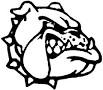 Burnham - PLC Checklist
□ Meeting starts on time       □ Agenda is ready       □ Minutes from last meeting are available
□ Last five minutes of meeting are used to create an agenda 	□ Action steps to take before next meeting are discussed and roles/responsibilities are assigned.Norms and Values
Notes:____________________________________________________________________________________________________________________________________________________PLC Tools      □ Math       □ Literacy       □ MTSS 	□ Other________________
Notes:____________________________________________________________________________________________________________________________________________________Reflective Dialogue
Notes:____________________________________________________________________________________________________________________________________________________Learning for All

Notes:____________________________________________________________________________________________________________________________________________________Focus on Student Learning
Notes:____________________________________________________________________________________________________________________________________________________Collaboration
Notes:____________________________________________________________________________________________________________________________________________________Data Analysis
Notes:____________________________________________________________________________________________________________________________________________________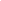 General Comments/Questions: _______________________________________________________________________________________________________________________________________________________________________________________________________________________________________________________________________________________________________________________________________________________________________________________________________________________________________________Team members are regularly reminded of their team norms yes     noTeam members are following their team norms yes     noThere is a facilitator, recorder, and time keeper yes     noThe facilitator helps to maintain the focus yes     noTeam members are referring to the Math/Literacy PLC Cycle Template yes     noTeam members are referring to team created SMART goal yes     noThe SMART goal drives the conversation yes     noReal dialogue (give & take) is occurring yes     noTeam members build on each other’s ideas yes     noTeam members stay on topic yes     noRecorder maintains an ongoing record of conversations yes     noTeam members share strategies for future instruction yes     noTeam members share difficulties occurring within their classroom yes     noTeam members discuss EL students and their successes and needs yes     noTeam members discuss IEP students and their successes and needs yes     noEssential standards are referred to at least once within the meeting yes     noTeam members create/ refer to "I Can..." Statements that are aligned to their instruction yes     noAll team members participate and contribute to the conversation yes     noAll team members are valued in the collaboration process yes     no1-2 members are NOT dominating the conversation yes     noTeam members discuss/ create interventions for struggling students yes     noTeam members discuss/ create enrichment activities for students demonstrating proficiency yes     noTeam members discuss/ create common formative assessments  yes     noTeam members discuss/ create groups of students based on need yes     noTeam members revisit the data to determine if the interventions were successful. yes     noIf Interventions were NOT successful, the team plans additional interventions. yes     no n/a